РЕШЕНИЕ от 14.03.2019г.                                                     № 162О внесении  изменений в  Правила благоустройства территории муниципального образования «Октябрьское сельское поселение»Согласно Федеральному закону от 29.12.2017 N 463-ФЗ "О внесении изменений в федеральный закон об общих принципах организации местного самоуправления в Российской Федерации и отдельные законодательные акты Российской Федерации» Собрание депутатов Октябрьского сельского поселения решает:1. Внести в Правила благоустройства территории муниципального образования «Октябрьское сельское поселение», утвержденное  решением Собрания депутатов Октябрьского сельского поселения от 20 октября 2017 года № 107 (далее – Правила), следующие изменения:1.1. В подпункт 4.20.12. пункта 4.20. добавить абзац следующего содержания: «Запрещается использовать противопожарные расстояния между зданиями, сооружениями и строениями для складирования материалов, оборудования и тары, для стоянки транспорта и строительства (установки) зданий и сооружений, для разведения костров и сжигания отходов и тары.Временные строения должны располагаться на расстоянии не менее  от других зданий и сооружений или у противопожарных стен.На землях общего пользования населенных пунктов запрещается разводить костры, а также сжигать мусор, траву, листву и иные отходы, материалы или изделия, кроме как в местах и (или) способами, установленными органами местного самоуправления поселений и городских округов»2. Настоящее решение вступает в силу со дня официального обнародования.3. Контроль за исполнением настоящего решения возложить на постоянную комиссию по законности и местному самоуправлению.Глава МО «Октябрьское сельское поселение», председатель Собрания депутатов                                                   Г.К. Сошина« Октябрьский ял кундем»муниципальный образованийын депутатше- влакын  Погынжо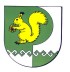 Собрание депутатовмуниципального образования« Октябрьское сельское поселение